Naam:	_ _ _ _ _ _ _ _ _ _ _ _ _ _ _ _ _ _ _ _ _ _ _ _ _ _	    Datum: _ _ _ _ _ _ _ _ _ _ _ _ _ 
             www.afasie.net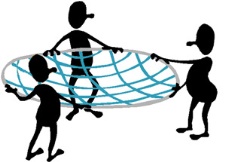 Schrijven 8: Cijfers 1 - 101 _  _  _  _  _  _   2 _  _  _  _  _  _   3 _  _  _  _  _  _   4 _  _  _  _  _  _   5 _  _  _  _  _  _   6 _  _  _  _  _  _   7 _  _  _  _  _  _   8 _  _  _  _  _  _    9 _  _  _  _  _  _   10 _  _  _  _  _  _   